Additional MaterialEmbryonic atrazine exposure and later in life behavioral and brain transcriptomic, epigenetic, and pathological alterations in adult male zebrafishKatharine A Horzmanna,1, Li F Linb, Boghos Taslakjiana, Chongli Yuanb, Jennifer L Freemana*a School of Health Sciences, Purdue University, West Lafayette, IN, 47907, USAb School of Chemical Engineering, Purdue University, West Lafayette, IN, 47907, USA1 Current Affiliation: Department of Pathobiology, College of Veterinary Medicine, Auburn University, Auburn, AL 36849, USA* Corresponding author: Jennifer L. Freeman, School of Health Sciences, 550 Stadium Mall Dr., West Lafayette, IN 47907 USA, Phone: (765) 494-1408, Fax: (765) 496-1377, E-mail: jfreema@purdue.eduTable of ContentsSupplemental methodsTable S1. Primers used in qPCR analysis.Table S2. Top pathways altered by embryonic 0.3 ppb ATZ exposure.Table S3. Top pathways altered by embryonic 3 ppb ATZ exposure.Table S4. Top pathways altered by embryonic 30 ppb ATZ exposure.Table S5. List of genes with altered expression in males at 6 and 9 mpf by embryonic exposure.Figure S1. Additional NTT results from male zebrafish with embryonic ATZ exposure.Figure S2. Additional LDB results from male zebrafish with embryonic ATZ exposure.Figure S3. OFT performance of male zebrafish with embryonic ATZ exposure.Figure S4. Additional OFT results from male zebrafish with embryonic ATZ exposure.Figure S5. Heat map of male brain microarray results.Figure S6. Correlation between qPCR relative expression and microarray fold change in males.Figure S7. Representative image of zebrafish brain used for morphometric evaluation. Figure S8. Global methylation of male zebrafish with embryonic ATZ exposure.Figure S9. β-actin expression across ATZ exposures.Supplemental MethodsEvaluation of Global Brain MethylationThe zebrafish brains were homogenized in lysis buffer (50 mM Tris, 100 mM EDTA, 100 mM NaCl, 1% SDS, 100 µg/mL Proteinase K) and incubated overnight at 55°C with rocking agitation. The following day, samples were transferred to 1.5 Phase Lock Gel (PLG; QuantaBio, Beverly, MA) tubes. Phenol (phenol-Tris saturated, pH 8; Roche, Indianapolis, IN) and chloroform:isoamyl alcohol (American Bioanalytical, Natick, MA) were added and the samples centrifuged at room temperature for 5 minutes at 1500 rcf. The upper aqueous phase was transferred to a new PLG tube and the previous steps repeated. The upper aqueous phase was transferred to a 2 ml screw top microcentrifuge tube (Fisher Scientific, Hampton, NH) and 0.1X volume of 3M sodium acetate and 1X volume of isopropanol added and the tube inverted until the DNA started to aggregate. The samples were incubated at room temperature and then centrifuged at 4°C for 10 minutes at 800 rcf to form a DNA pellet. The pellet was washed in 70% ethanol twice, centrifuging at 4°C for 10 minutes at 800 rcf between washes. After the second wash, the pellet was centrifuged again and the sample allowed to dry to remove remaining ethanol. The sample was rehydrated in 1xTLE buffer and incubated overnight at 55°C with rocking agitation. The following morning the DNA quality and concentration was checked with a NanoDrop ND-1000 Spectrophotometer (Thermo Scientific, Wilmington, DE) and stored at 4°C until further analysis.Table S1. Primers used in qPCR analysisTable S2. Top pathways altered by embryonic 0.3 ppb ATZ exposureaDerived from the likelihood of observing the degree of enrichment in a gene set of a given size by chance alone.bClassified as being differentially expressed that relate to the specified function category; a gene may be present in more than one category.Table S3. Top pathways altered by embryonic 3 ppb ATZ exposureaDerived from the likelihood of observing the degree of enrichment in a gene set of a given size by chance alone.bClassified as being differentially expressed that relate to the specified function category; a gene may be present in more than one category.Table S4. Top pathways altered by embryonic 30 ppb ATZ exposureaDerived from the likelihood of observing the degree of enrichment in a gene set of a given size by chance alone.bClassified as being differentially expressed that relate to the specified function category; a gene may be present in more than one category.Table S5 List of genes with altered expression in males at 6 and 9 mpf by embryonic exposure.a Human ortholog of zebrafish geneb Determined via Ingenuity Pathway Analysis 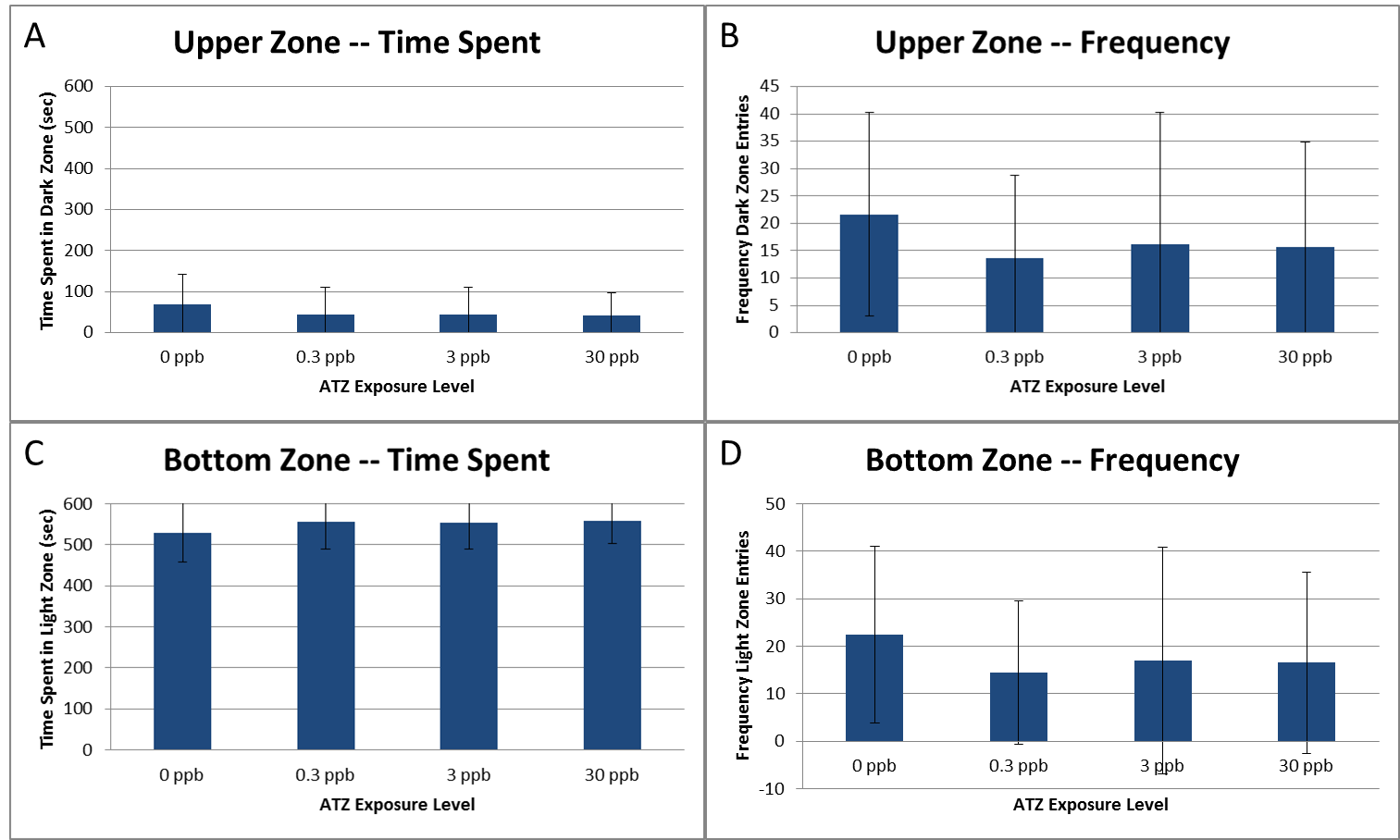 Figure S1. Additional NTT results from male zebrafish with embryonic ATZ exposure. There was no significant difference in the time spent in the upper zone (A), frequency of upper zone entries (B), time spent in the bottom zone (C), or frequency of bottom zone entries (D). N = 4, 10 subsamples per treatment per replicate to total 40 fish per treatment, error bars represent standard deviation, p>0.05.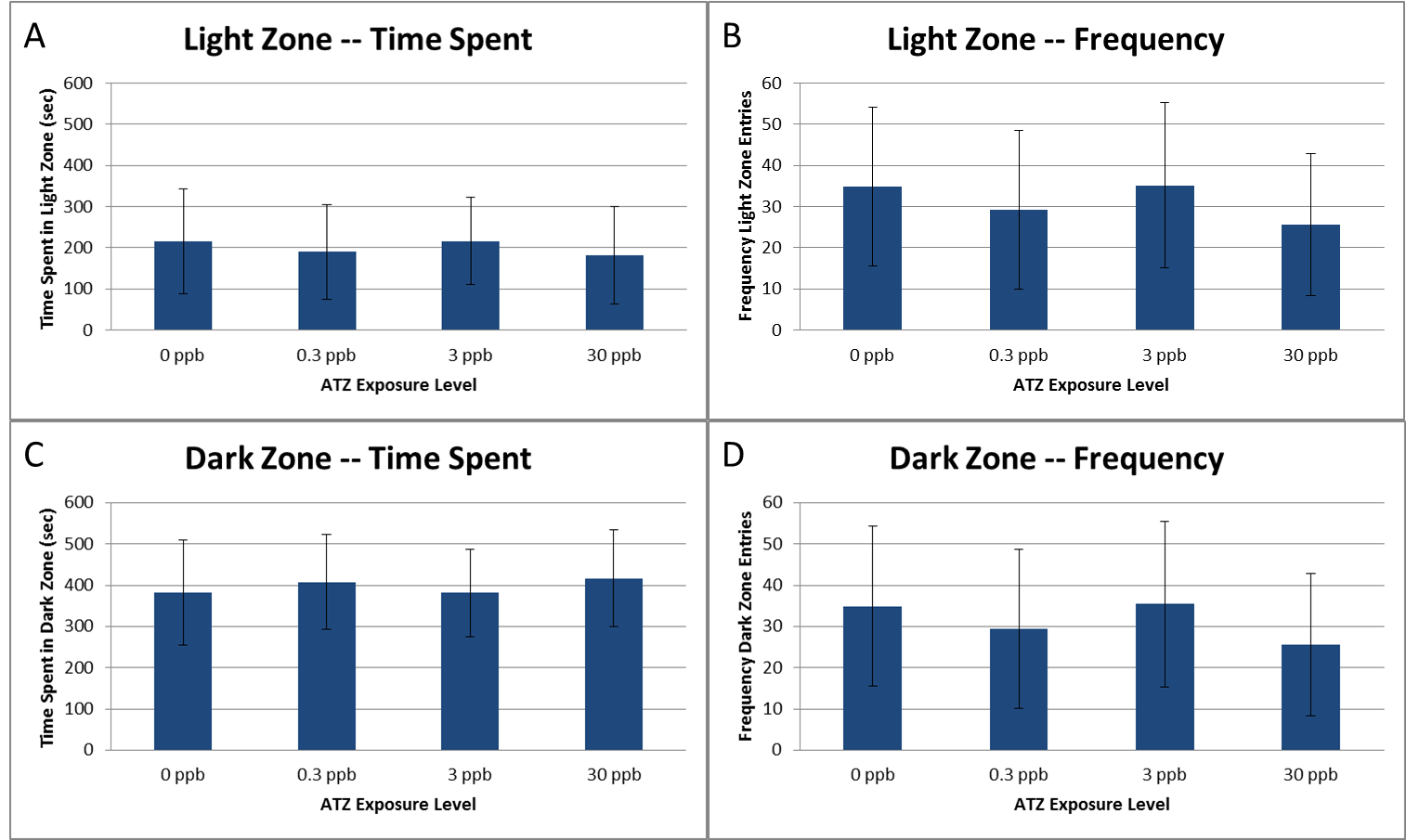 Figure S2. Additional LDB results from male zebrafish with embryonic ATZ exposure. There was no significant difference in the time spent in the light zone (A), frequency of light zone entries (B), time spent in the dark zone (C), or frequency of dark zone entries (D). N = 4, 10 subsamples per treatment per replicate to total 40 fish per treatment, error bars represent standard deviation, p>0.05.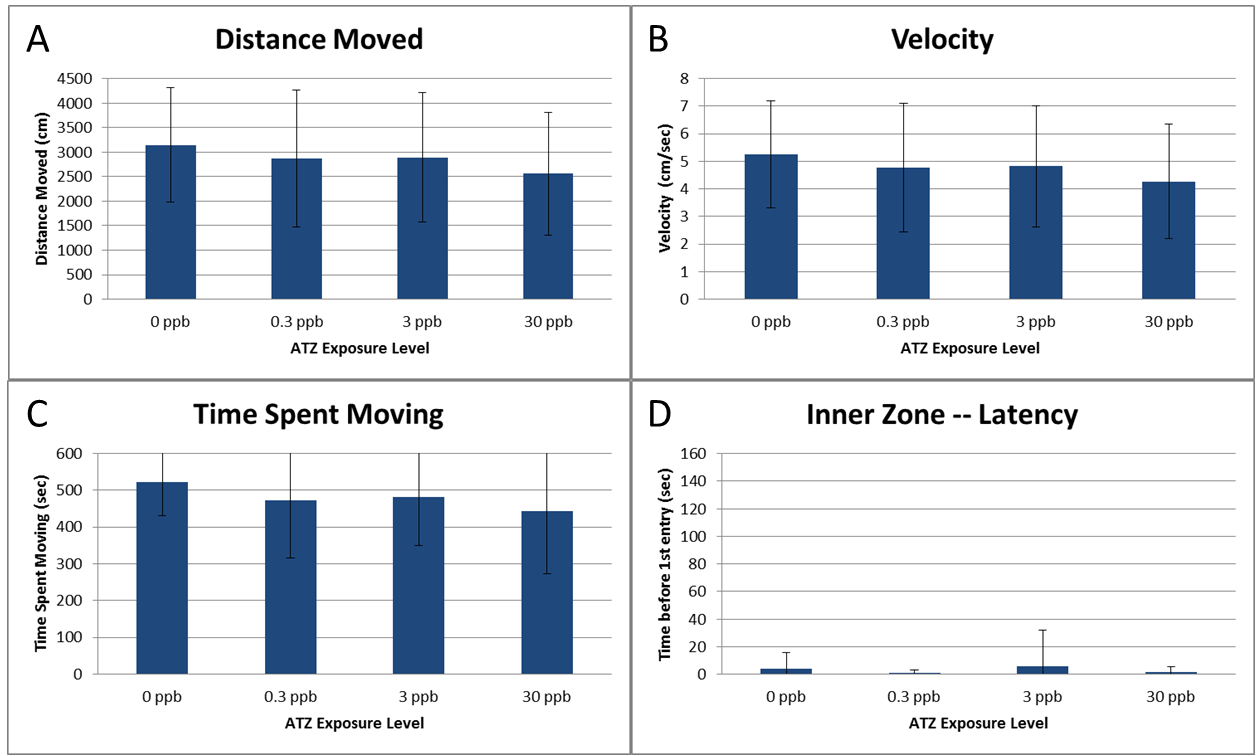 Figure S3. OFT performance of male zebrafish with embryonic ATZ exposure. Male zebrafish had a trend towards decreasing activity with increasing embryonic ATZ exposure, however, it did not reach significance for distance moved (A), velocity (B), or time spent moving (C). There was no significant differences in the latency to the first inner zone entry (D) between treatments. N = 4, 10 subsamples per treatment per replicate to total 40 fish per treatment, error bars represent standard deviation, p>0.05.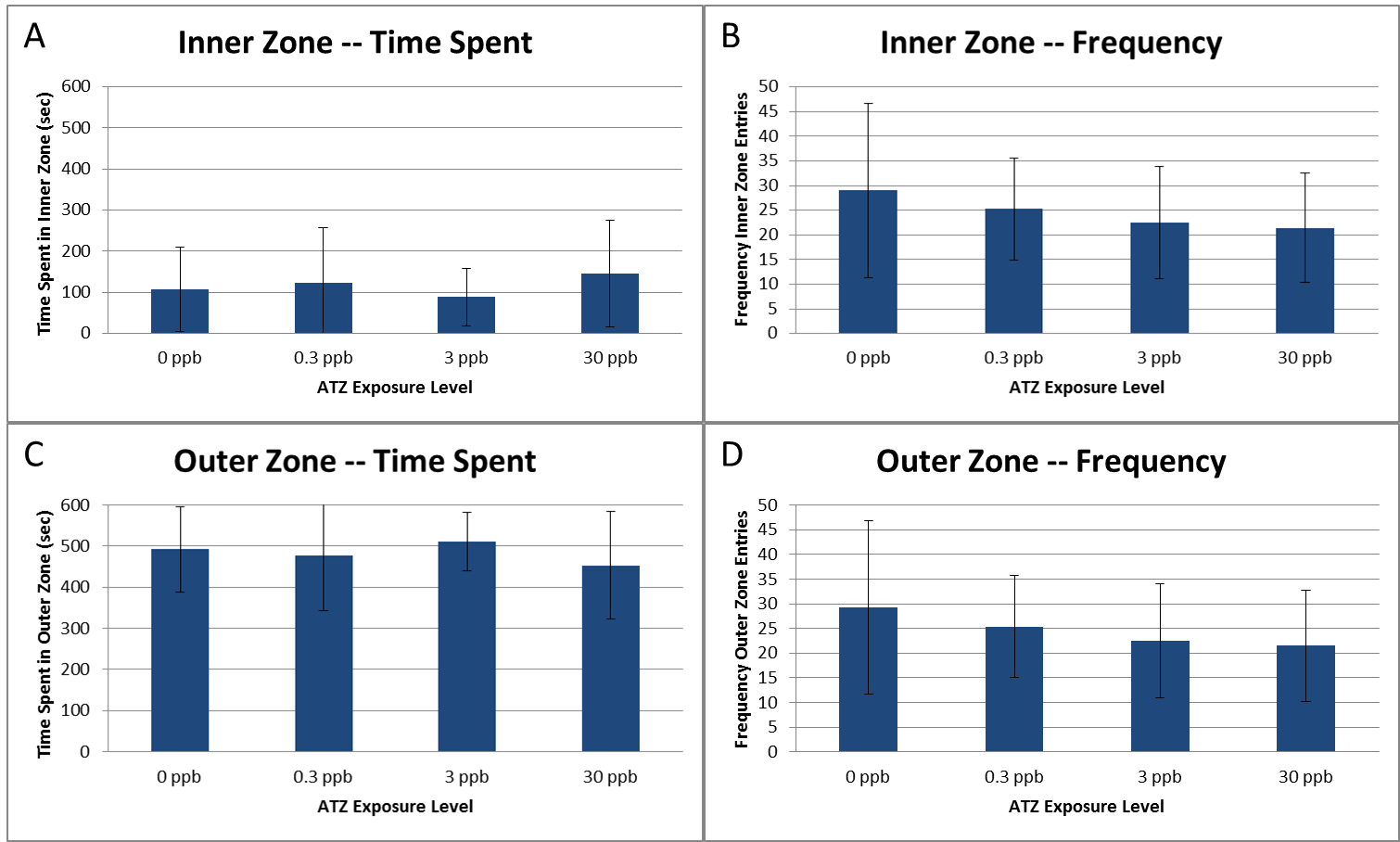 Figure S4. Additional LDB results from male zebrafish with embryonic ATZ exposure. There was no significant difference in the time spent in the light zone (A), frequency of light zone entries (B), time spent in the dark zone (C), or frequency of dark zone entries (D). N = 4, 10 subsamples per treatment per replicate to total 40 fish per treatment, error bars represent standard deviation, p>0.05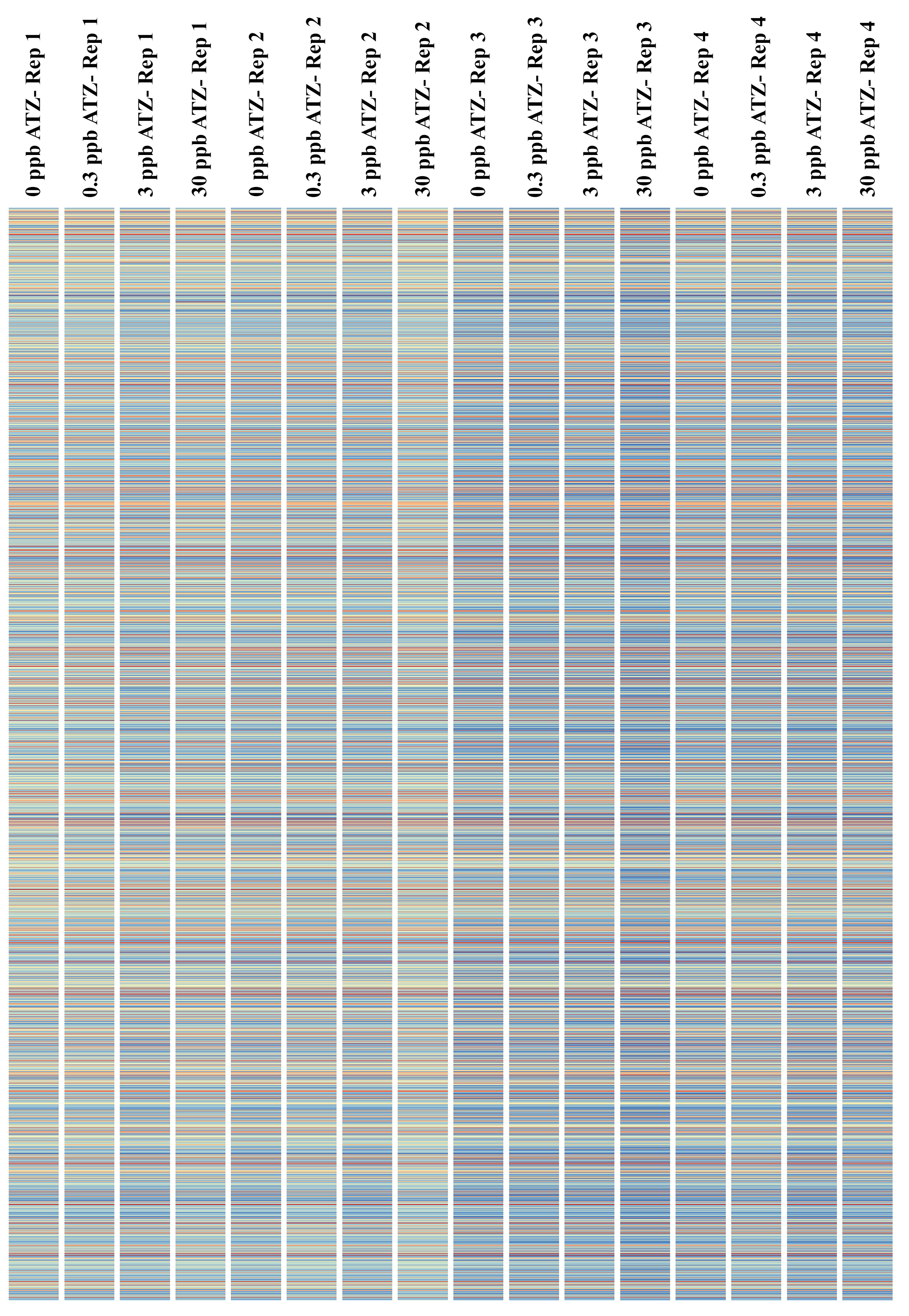 Figure S5. Heat map of the male brain microarray results. N = 4.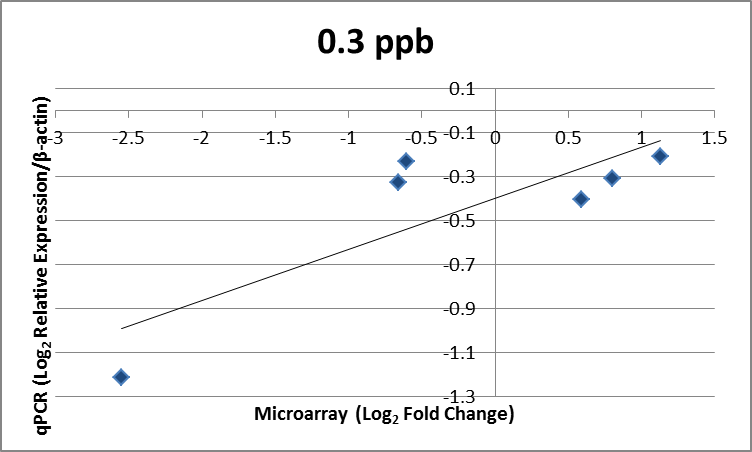 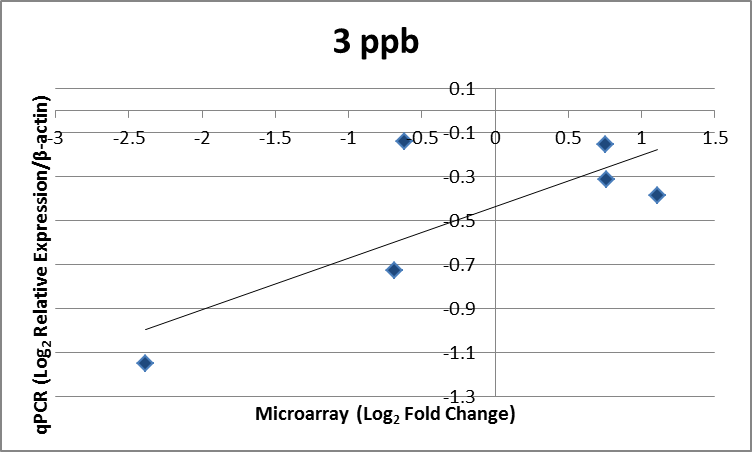 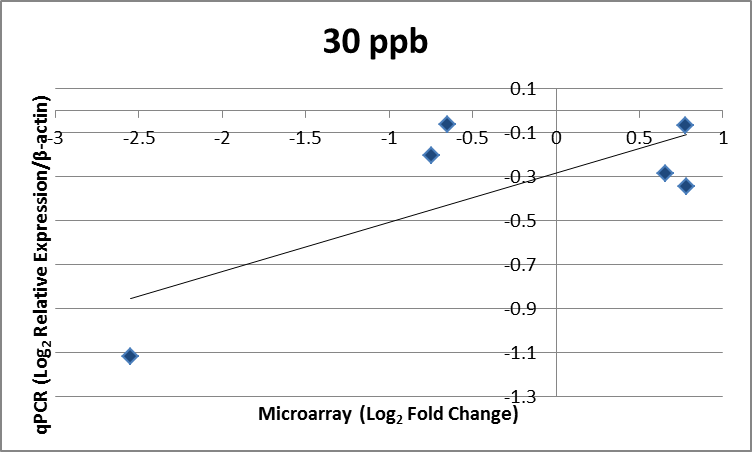 Figure S6. Correlation between qPCR relative expression and microarray fold change in males. There was a strong positive correlation between the log2 relative expression determined by qPCR and the microarray log2 fold change for all treatments (0.3 ppb: r=0.8285; 3 ppb: r=0.7875; 30 ppb: r=0.7466). The correlation was significant for males with embryonic exposure to 0.3 (A), 3 (B), and 30 ppb (C) ATZ (p<0.05). N = 4, 6 genes were evaluated. 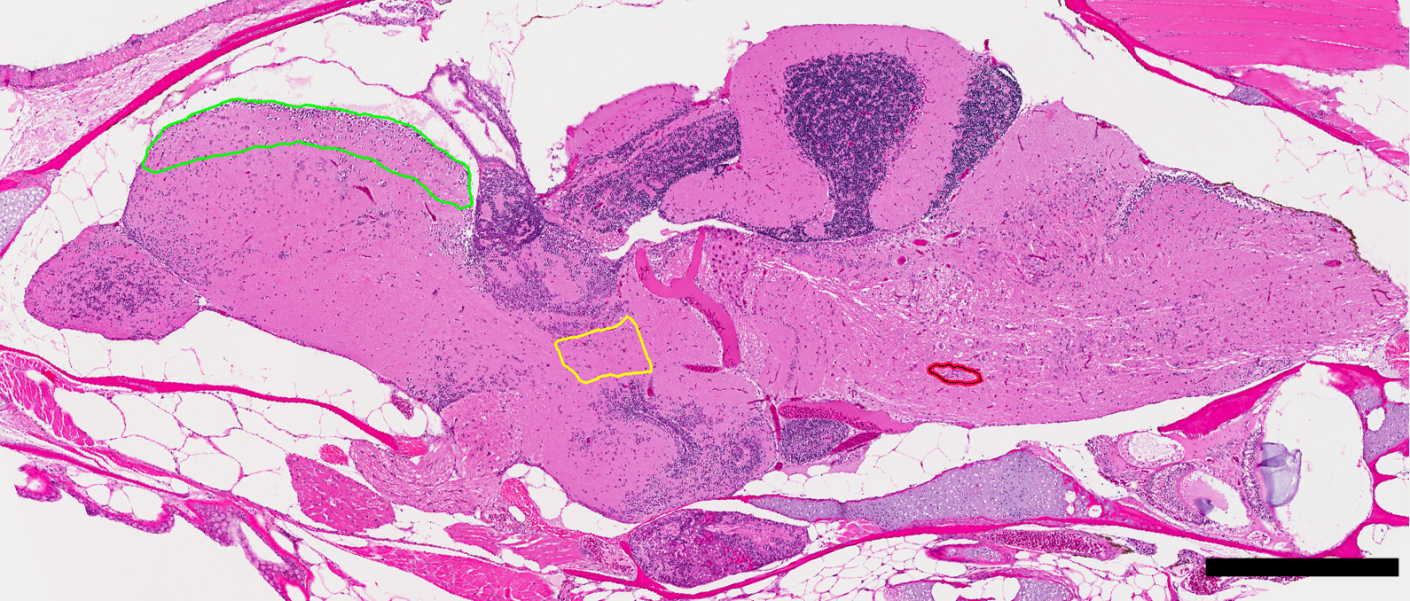 Figure S7. Representative image of zebrafish brain used for morphometric evaluation. Green area outlines the dorsal telencephalon. The yellow labels the posterior tuberculum. The red outlines a portion of the raphe populations (superior raphe does not appear in this plane of section). Scale bar represents 600 µm.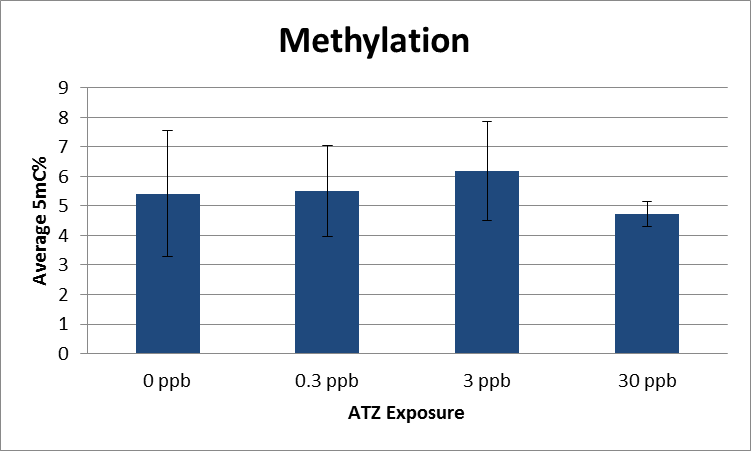 Figure S8. Global methylation of male zebrafish with embryonic ATZ exposure. There was no significant difference in percent 5mC between exposure groups (p>0.05). N=6-7.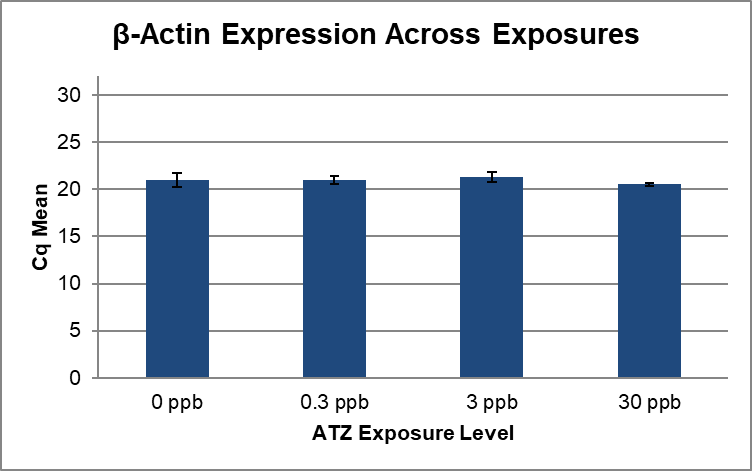 Figure S9. β-actin expression across ATZ exposure samples. In a pre-analysis assessment, several reference genes were first tested to determine, which was the most consistently expressed among our samples. The expression of β-actin was not significantly different between ATZ exposures (p=0.1632) and was identified as the most consistently expressed among our samples. Thus, β-actin was included as the reference gene in the qPCR analysis. N = 4, qPCR run in triplicate, error bars represent standard deviation. Seq IDGene SymbolPrimer SequencesNM_181601β-actinctaaaaactggaacggtgaaggaggcaaataagtttcggaacaaNM_207059.1aqp1aggctgcgctaatctatgactttgggtcactttgaggacatctctNM_131719.1cdk5cggatgtactgtttggtgctaagtctgccactgttcttctgttgNM_212666.1cyp26b1tatccttcaacatggctgtacgggagtgagtctcttgctcgaatNM_212924.2igfbp7tctgatctcaccgctcactaaacaccatctggacaggaatatcaNM_199980.1itm2cbgaaatccaaatgccgtactctcatccgacagtggaagaaactgtNM_198914.2sult2cacagctcgagtttctgctctagcctgatttagggaaagtgatgDiseases and DisordersDiseases and DisordersDiseases and DisordersName p-valuea# MoleculesbCancer9.23E-03 - 5.20E-09115Organismal Injury and Abnormalities9.78E-03 - 5.20E-09116Gastrointestinal Disease8.24E-03 - 1.42E-08108Endocrine System Disease9.14E-03 - 2.65E-0644Reproductive System Disease7.47E-03 - 2.65E-0664Molecular and Cellular FunctionsMolecular and Cellular FunctionsMolecular and Cellular FunctionsName p-valuea# MoleculesbCell Morphology7.96E-03 - 1.66E-0531Cellular Compromise 5.16E-03 - 1.66E-0512Cellular Development9.11E-03 - 1.30E-0424Cellular Growth and Proliferation7.33E-03 - 1.30E-0423Cell Cycle9.73E-03 - 2.20E-0423Physiological System Development and FunctionPhysiological System Development and FunctionPhysiological System Development and FunctionName p-valuea# MoleculesbOrgan Morphology8.53E-03 - 2.65E-0633Reproductive System Development and Function7.25E-03 - 2.65E-0622Tissue Morphology7.31E-03 - 7.02E-0641Connective Tissue Development and Function8.24E-03 - 3.43E-0521Organismal Development 9.78E-03 - 5.22E-0554Diseases and DisordersDiseases and DisordersDiseases and DisordersName p-valuea# MoleculesbConnective Tissue Disorders1.19E-02 - 1.12E-0690Organismal Injury and Abnormalities1.19E-02 - 3.15E-0588Skeletal and Muscular Disorders1.19E-02 - 7.71E-0530Reproductive System Disease1.19E-02 - 1.15E-0478Endocrine System Disorders1.19E-02 - 1.57E-047Molecular and Cellular FunctionsMolecular and Cellular FunctionsMolecular and Cellular FunctionsName p-valuea# MoleculesbCellular Development 1.19E-02 - 4.83E-0522Molecular Transport1.19E-02 - 9.44E-0510Cellular Growth and Proliferation1.19E-02 - 1.03E-0420Cellular Movement1.08E-02 - 3.69E-0426Cell-to-Cell Signaling and Interaction1.19E-02 - 4.51E-0411Physiological System Development and FunctionPhysiological System Development and FunctionPhysiological System Development and FunctionName p-valuea# MoleculesbOrganismal Development1.19E-02 - 3.89E-0732Embryonic Development1.19E-02 - 4.90E-0728Digestive System Development and Function1.19E-02 - 1.84E-0614Nervous System Development and Function1.19E-02 - 6.55E-0625Organ Development 1.19E-02 - 6.55E-0629Diseases and DisordersDiseases and DisordersDiseases and DisordersName p-valuea# MoleculesbCancer1.48E-02 - 2.77E-07113Organismal Injury and Abnormalities1.48E-02 - 2.77E-07114Gastrointestinal Disease1.03E-02 - 9.50E-06103Renal and Urological Disease1.03E-02 - 9.94E-0531Hereditary Disorder1.48E-02 - 3.17E-0442Molecular and Cellular FunctionsMolecular and Cellular FunctionsMolecular and Cellular FunctionsName p-valuea# MoleculesbAmino Acid Metabolism1.03E-02 - 2.64E-0512Small Molecule Biochemistry1.25E-02 - 2.64E-0533Molecular Transport1.25E-02 - 7.07E-0520Cell-to-Cell Signaling and Interaction1.24E-02 - 2.25E-0513Cellular Assembly and Organization1.24E-02 - 2.25E-0522Physiological System Development and FunctionPhysiological System Development and FunctionPhysiological System Development and FunctionName p-valuea# MoleculesbTissue Development 1.26E-02 - 1.03E-0424Tissue Morphology1.35E-02 - 1.29E-0437Humoral Immune Response1.48E-02 - 2.61E-043Cardiovascular System Development and Function1.16E-02 - 3.15E-0423Organ Morphology1.45E-02 - 3.91E-0424NameGene SymbolaBiological FunctionbGenes altered in 0.3 ppb exposure at 6 mpf and 9 mpfGenes altered in 0.3 ppb exposure at 6 mpf and 9 mpfGenes altered in 0.3 ppb exposure at 6 mpf and 9 mpfBeta-1,3-glucuronyl-transferase 3B3GAT3Carbohydrate metabolic process; chondroitin sulfate metabolic process; glycosaminoglycan biosynthesis; protein glycosylationBruton tyrosine kinaseBTKAdaptive immune response; apoptotic process; B cell activation, affinity maturation and receptor signaling; mast cell histamine releaseCaveolae associated protein 4CAVIN4Cardiac myofibril assembly; cell differentiation; muscle development; regulation of gene expression; Rho protein signal transductionCyclin dependent kinase 5CDK5Associative learning; dopaminergic and glutamatergic synaptic transmission; neuron and oligodendrocyte development and differentiationComplement factor HCFHCellular response to hydrogen peroxide, interferon-gamma, and lipopolysaccharide; complement activation; regulation of cytolysisCarboxypeptidase MCPMAnatomical structure morphogenesis; C-terminal protein lipidation; peptide metabolic process; protein processing; proteolysisCytochrome P450, family 2, subfamily ac, peptide 1CYP2AC1--Eosinophil peroxidaseEPXDefense response; eosinophil migration; Regulation of interleukin-10, interleukin-5, and interleukin-4 productionGlutamic--pyruvic transaminaseGPTBiosynthetic process; cellular amino acid biosynthetic process; L-alanine catabolic processHypoxia inducible factor 3 alpha subunitHIF3AAngiogenesis; apoptotic process; cellular response to hypoxia; protein ubiquitination; regulation of transcriptionHydroxysteroid 11-beta dehydrogenase 2HSD11B2Glucocorticoid biosynthesis and metabolism; response to glucocorticoid, hypoxia, insulin, and steroid hormone stimulusHtrA serine peptidase 2HTRA2Adult locomotor behavior; response to herbicide; forebrain development; negative regulation of cell cycle; neuron development; proteolysisInterferon induced protein 44IFI44Response to virusInsulin like growth factor binding protein 7IGFBP7Cell adhesion; cellular response to hormone stimulus; post-translational protein modification; regulation of steroid biosynthesisIntegral membrane protein 2CITM2CNegative regulation of amyloid precursor protein; nervous system development and differentiation; regulation of apoptosisKynurenine 3-monooxygenaseKMOKynurenine metabolism; NAD biosynthesis and metabolism; pyridine biosynthesis; quinolinate biosynthesis; tryptophan catabolismL-2-hydroxyglutarate dehydrogenaseL2HGDH2-oxoglutarate metabolic process; cellular protein metabolic process; oxidation-reduction processMembrane palmitoylated protein 1MPP1GDP metabolic process; GMP metabolic process; regulation of neutrophil chemotaxis; signal transductionProtein disulfide isomerase family A member 6PDIA6Apoptotic cell clearance; cell redox homeostasis; platelet activation and aggregation; post-translational protein modification and foldingProtein phosphatase Mg2+/Mn2+ dependent 1LPPM1LMAPK cascade; protein dephosphorylation; sphingolipid biosynthesis; transmembrane receptor protein serine/threonine kinase signalingProtein regulator of cytokinesis 1PRC1Cell cycle; cell division; cytokinesis; microtubule bundle formation; microtubule cytoskeleton organization; mitotic spindle elongationPleckstrin and Sec7 domain containing 3PSD3ARF protein signal transduction; positive regulation of GTPase activity; regulation of ARF protein signal transductionSolute carrier family 43 member 1SLC43A1Amino acid transport; L-amino acid transport; neutral amino acid transport; transmembrane transport; transportSp8 transcription factorSP8Dorsal/ventral and proximal/distal pattern formation; embryonic limb morphogenesis; regulation of transcription Sulfotransferase family 2B member 1SULT2B1Sulfate conjugation of hormones, xenobiotic compounds, and neurotransmitters; lipid metabolic process; steroid metabolic processTroponin I2, fast skeletal typeTNNI2Regulation of muscle contraction; co-activator of estrogen receptor-related receptor alpha; positive regulation of transcriptionZinc finger protein 729ZNF729Regulation of transcriptionGenes altered in 3 ppb exposure at 6 mpf and 9 mpfGenes altered in 3 ppb exposure at 6 mpf and 9 mpfGenes altered in 3 ppb exposure at 6 mpf and 9 mpfAminoacylase 1ACY1Cellular amino acid metabolic process; protein catabolic process; proteolysis; xenobiotic metabolic processCaveolae associated protein 4CAVIN4Cardiac myofibril assembly; cell differentiation; muscle development; regulation of gene expression; Rho protein signal transductionCyclin dependent kinase 5CDK5Associative learning; dopaminergic and glutamatergic synaptic transmission; neuron and oligodendrocyte development and differentiationCytochrome P450, family 2, subfamily ac, peptide 1CYP2AC1--Cytochrome P450 family 2 subfamily J member 2CYP2J2Arachidonic acid, icosanoid, and linoleic acid metabolism; negative regulation of collagen biosynthesis; xenobiotic metabolic processDistal-less homeobox 2DLX2Hippocampus, subpallium, olfactory bulb, and cerebral cortex development; nerve morphogenesis; oligodendrocyte differentiation EH domain binding protein 1 like 1EHBP1l1Rab effector protein; vesicle traffickingErb-b2 receptor tyrosine kinase 4ERBB4Apoptotic process; cell fate; cell migration; cell proliferation; central nervous system morphogenesis; synapse maturationCoagulation factor XF10Blood coagulation; ER to Golgi vesicle-mediated transport; peptidyl-glutamic acid carboxylation; protein kinase B signaling cascadeGSH2, GS homeobox 2GSX2Central nervous system development; forebrain and hindbrain morphogenesis; neuron fate; oligodendrocyte differentiationHistidine decarboxylaseHDCCarboxylic acid metabolism; catecholamine biosynthesis; cellular amino acid metabolism; histamine biosynthesis and metabolismHtrA serine peptidase 2HTRA2Adult locomotor behavior; response to herbicide; forebrain development; negative regulation of cell cycle; neuron development; proteolysisInsulin like growth factor binding protein 7IGFBP7Cell adhesion; cellular response to hormone stimulus; post-translational protein modification; regulation of steroid biosynthesisIntegral membrane protein 2CITM2CNegative regulation of amyloid precursor protein; nervous system development and differentiation; regulation of apoptosisN-acetyltransferase 1NAT1Digestive tract development; response to hypoxia; response to lipopolysaccharide; xenobiotic metabolic processProtein disulfide isomer-ase family A member 6PDIA6Apoptotic cell clearance; cell redox homeostasis; platelet activation and aggregation; post-translational protein modification and foldingRibonuclease P/MRP subunit p21RPP21Response to drug; rRNA processing; tRNA 5'-leader removal; tRNA processingSolute carrier family 5 member 1SLC5A1Carbohydrate and glucose transport; intestinal absorption; intestinal glucose absorption; ion transport; metanephros developmentSp8 transcription factorSP8Dorsal/ventral and proximal/distal pattern formation; embryonic limb morphogenesis; regulation of transcription Sulfotransferase family 2B member 1SULT2B1Sulfate conjugation of hormones, xenobiotic compounds, and neurotransmitters; lipid metabolic process; steroid metabolic processTryptophan 2,3-dioxygenaseTDO2Oxidation-reduction process; protein homotetramerization; tryptophan catabolism to acetyl-CoA and to kynurenineTroponin I2, fast skeletal typeTNNI2Regulation of muscle contraction; co-activator of estrogen receptor-related receptor alpha; positive regulation of transcriptionZinc finger protein 385BZNF385BApoptotic process; signal transduction by p53 class mediator resulting in induction of apoptosisGenes altered in 30 ppb exposure at 6 mpf and 9 mpfGenes altered in 30 ppb exposure at 6 mpf and 9 mpfGenes altered in 30 ppb exposure at 6 mpf and 9 mpfAminoacylase 1ACY1Cellular amino acid metabolic process; protein catabolic process; proteolysis; xenobiotic metabolic processAdenylate kinase 7AK7Axoneme assembly; brain development; cell projection organization; inflammatory response to antigenic stimulus; spermatogenesisATPase Na+/K+ trans-porting subunit beta 1ATP1B1ATP metabolic process; blastocyst development; cell communication; cellular calcium and potassium ion homeostasis; metal ion transportBeta-1,3-glucuronyltransferase 3B3GAT3Carbohydrate metabolic process; chondroitin sulfate metabolic process; glycosaminoglycan biosynthesis; protein glycosylationBruton tyrosine kinaseBTKAdaptive immune response; apoptotic process; B cell activation, affinity maturation and receptor signaling; mast cell histamine releaseCaveolae associated protein 4CAVIN4Cardiac myofibril assembly; cell differentiation; muscle development; regulation of gene expression; Rho protein signal transductionCyclin dependent kinase 5CDK5Associative learning; dopaminergic and glutamatergic synaptic transmission; neuron and oligodendrocyte development and differentiationCarboxypeptidase MCPMAnatomical structure morphogenesis; C-terminal protein lipidation; peptide metabolic process; protein processing; proteolysisDystrobrevin betaDTNBMetal ion binding; protein binding; zinc ion bindingEngrailed homeobox 1EN1Cerebellum, mid-, and hind brain development; dopaminergic neuron differentiation; neuron development; locomotor and social behaviorEosinophil peroxidaseEPXDefense response; eosinophil migration; Regulation of interleukin-10, interleukin-5, and interleukin-4 productionFamily with sequence similarity 43 member BFAM43BNegative regulation of cell proliferationGlutamic--pyruvic transaminaseGPTBiosynthetic process; cellular amino acid biosynthetic process; L-alanine catabolic processHemoglobin subunit epsilon 1HBE1Blood coagulation; oxygen transport; response to organic cyclic compoundHypoxia inducible factor 3 alpha subunitHIF3AAngiogenesis; apoptotic process; cellular response to hypoxia; protein ubiquitination; regulation of transcriptionHydroxysteroid 11-beta dehydrogenase 2HSD11B2Glucocorticoid biosynthesis and metabolism; response to glucocorticoid, hypoxia, insulin, and steroid hormone stimulusHtrA serine peptidase 2HTRA2Adult locomotor behavior; response to herbicide; forebrain development; negative regulation of cell cycle; neuron development; proteolysisInsulin like growth factor binding protein 7IGFBP7Cell adhesion; cellular response to hormone stimulus; post-translational protein modification; regulation of steroid biosynthesisIntegral membrane protein 2CITM2CNegative regulation of amyloid precursor protein; nervous system development and differentiation; regulation of apoptosisL-2-hydroxyglutarate dehydrogenaseL2HGDH2-oxoglutarate metabolic process; cellular protein metabolic process; oxidation-reduction processMembrane palmitoylated protein 1MPP1GDP metabolic process; GMP metabolic process; regulation of neutrophil chemotaxis; signal transductionPeroxiredoxin 3PRDX3Cell redox homeostasis; regulation of proliferation; myeloid cell differentiation; regulation of neuron apoptotic processProtein kinase C deltaPRKCDPhospholipase C and protein kinase activity; regulation of glial apoptosis; interleukin-10 and -12 production; histone phosphorylationProtein kinase C epsilonPRKCEApoptotic process; cell cycle; locomotory exploration behavior; protein ubiquitination; regulation of GABAergic synaptic transmissionSolute carrier family 43 member 1SLC43A1Amino acid transport; L-amino acid transport; neutral amino acid transport; transmembrane transport; transportSlingshot protein phosphatase 1SSH1Actin cytoskeleton organization; regulation of excitatory postsynaptic membrane potential; regulation of synaptic plasticity; axonogenesisSulfotransferase family 2B member 1SULT2B1Sulfate conjugation of hormones, xenobiotic compounds, and neurotransmitters; lipid metabolic process; steroid metabolic processTryptophan 2,3-dioxygenaseTDO2Oxidation-reduction process; protein homotetramerization; tryptophan catabolism to acetyl-CoA and to kynurenineTroponin I2, fast skeletal typeTNNI2Regulation of muscle contraction; co-activator of estrogen receptor-related receptor alpha; positive regulation of transcription